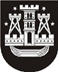 KLAIPĖDOS MIESTO SAVIVALDYBĖS TARYBASPRENDIMASDĖL KLAIPĖDOS MIESTO SAVIVALDYBĖS 2015–2019 METŲ VEIKLOS PRIORITETŲ PATVIRTINIMO 2015 m. liepos 30 d. Nr. T2-184KlaipėdaVadovaudamasi Lietuvos Respublikos vietos savivaldos įstatymo 6 straipsnio 22 punktu, Strateginio planavimo savivaldybėse rekomendacijų, patvirtintų Lietuvos Respublikos Vyriausybės 2014 m. gruodžio 15 d. nutarimu Nr. 1435 „Dėl Strateginio planavimo savivaldybėse rekomendacijų patvirtinimo“, 18 punktu ir Klaipėdos miesto savivaldybės strateginio planavimo tvarkos aprašo, patvirtinto Klaipėdos miesto savivaldybės tarybos 2003 m. liepos 24 d. sprendimu Nr. 1-243 „Dėl Klaipėdos miesto savivaldybės strateginio planavimo tvarkos patvirtinimo“ (Klaipėdos miesto savivaldybės tarybos 2012 m. birželio 28 d. sprendimo Nr. T2-159 redakcija), 12 punktu, Klaipėdos miesto savivaldybės taryba nusprendžia: 1. Patvirtinti Klaipėdos miesto savivaldybės 2015–2019 metų veiklos prioritetus:1.1. siekti švaraus miesto, saugios ir sveikos aplinkos klaipėdiečių šeimoms, ypatingą dėmesį skiriant pietinės miesto dalies viešųjų erdvių, miesto parkų ir paplūdimių atnaujinimui;1.2. tobulinti Klaipėdos viešojo transporto ir dviračių takų sistemą;1.3. parengti naują Bendrąjį miesto planą;1.4. pasirengti ir pradėti įgyvendinti svarbiausių miesto transporto mazgų, Atgimimo aikštės rekonstrukcijas, naujo baseino ir tilto per Danės upę statybas;1.5. skatinti ugdymo sistemos pedagogų savarankiškumą bei kūrybiškumą, siekti, kad kiekvienas jaunasis klaipėdietis galėtų mokytis geriausiai jo poreikius tenkinančioje ugdymo įstaigoje;1.6. plėsti jaunimo užimtumo centrų tinklą, rekonstruoti ir aprūpinti modernia įranga Klaipėdos jaunimo centrą;1.7. optimizuoti miesto bibliotekų tinklą, didinti jų prieinamumą gyventojams ir teikiamų paslaugų spektrą, sudarant galimybes jose steigtis bendruomenių centrams;1.8. įvertinti miesto neformaliojo ugdymo užklasinės veiklos paslaugų turinį ir suteikti galimybę privačioms ugdymo įstaigoms pretenduoti į savivaldybės finansavimą; 1.9. patenkinti vietų poreikį ikimokyklinio ugdymo įstaigose ir suvienodinti vaikų, lankančių biudžetines ir privačias ikimokyklinio ugdymo įstaigas, finansavimo sąlygas;1.10. siekti tikslingos ir visiems prieinamos socialinės paramos ir miestiečių socialinės atskirties mažinimo; inicijuoti naujų globos namų statybą; 1.11. griežtai reguliuoti monopolinių paslaugų teikėjų veiklą, subalansuoti komunalinius mokesčius ir gerinti paslaugų kokybę; 1.12. remti nevyriausybinio sektoriaus organizacijų plėtrą;1.13. sudaryti sąlygas visų tautybių ir socialinių sluoksnių piliečiams visavertiškai dalyvauti politiniame, visuomeniniame bei ekonominiame miesto gyvenime;1.14. didinti e. paslaugų kiekį, gerinti jų kokybę ir plėtoti tiesioginės demokratijos principus Klaipėdos miesto savivaldybėje, jos įsteigtose įstaigose bei valdomose įmonėse;1.15. skatinti investicijas ir verslą;1.16. padvigubinti finansavimą kultūros sektoriui;1.17. plėsti profilaktinių ir prevencinių paslaugų teikimą miesto bendruomenei, užtikrinti aukščiausio lygio gydymo paslaugas;1.18. siekti glaudesnio miesto ir uosto bendradarbiavimo ir realaus miesto vaidmens Klaipėdos valstybinio jūrų uosto valdyme;1.19. gerinti viešųjų paslaugų teikimo kokybę, nuolat kelti Savivaldybės administracijos ir kitų biudžetinio sektoriaus darbuotojų kvalifikaciją, optimizuoti turto valdymą ir diegti pažangiausius viešojo sektoriaus vadybos ir administravimo metodus;1.20. siekti, kad Klaipėda lyderiautų valdymo skaidrumo, gyventojų įtraukimo į sprendimų savivaldoje priėmimo procesus ir pilietinės visuomenės ugdymo srityse.2. Skelbti šį sprendimą Teisės aktų registre ir Klaipėdos miesto savivaldybės interneto svetainėje.Savivaldybės meras Vytautas Grubliauskas